	HỘI ĐỒNG NHÂN DÂN 	CỘNG HÒA XÃ HỘI CHỦ NGHĨA VIỆT NAM	TỈNH QUẢNG TRỊ	 Độc lập - Tự do - Hạnh phúc	Số:      /2022/NQ-HĐND	Quảng Trị, ngày 31 tháng 5 năm 2022NGHỊ QUYẾT Ban hành quy định nguyên tắc, tiêu chí, định mức phân bổ vốn ngân sách trung ương và tỷ lệ vốn đối ứng của ngân sách địa phươngthực hiện Chương trình mục tiêu quốc gia giảm nghèo bền vững giai đoạn 2021 - 2025 trên địa bàn tỉnh Quảng TrịHỘI ĐỒNG NHÂN DÂN TỈNH QUẢNG TRỊKHÓA VIII, KỲ HỌP THỨ 8Căn cứ Luật Tổ chức chính quyền địa phương ngày 19/6/2015; Căn cứ Luật sửa đổi, bổ sung một số điều của Luật Tổ chức Chính phủ và Luật Tổ chức chính quyền địa phương ngày 22/11/2019;Căn cứ Luật Ban hành văn bản quy phạm pháp luật ngày 22/6/2015, Luật sửa đổi, bổ sung một số điều của Luật Ban hành văn bản quy phạm pháp luật ngày 18/6/2020;Căn cứ Luật Ngân sách nhà nước ngày 25/6 /2015;Căn cứ Luật Đầu tư công ngày 13/6/2019;Căn cứ Quyết định số 02/2022/QĐ-TTg ngày 18/01/2022 của Thủ tướng Chính phủ quy định nguyên tắc, tiêu chí, định mức phân bổ vốn ngân sách trung ương và tỷ lệ vốn đối ứng của ngân sách địa phương thực hiện Chương trình mục tiêu quốc gia giảm nghèo bền vững giai đoạn 2021 – 2025;Xét Tờ trình số: số 79/TTr-UBND ngày 11/5/2022 của UBND tỉnh về việc đề nghị ban hành Nghị quyết quy định nguyên tắc, tiêu chí, định mức phân bổ vốn ngân sách trung ương và tỷ lệ vốn đối ứng của ngân sách địa phương thực hiện Chương trình mục tiêu quốc gia giảm nghèo bền vững giai đoạn 2021 - 2025 trên địa bàn Quảng Trị; Báo cáo thẩm tra của Ban Dân tộc Hội đồng nhân dân tỉnh; ý kiến thảo luận của đại biểu Hội đồng nhân dân  tại kỳ họp.QUYẾT NGHỊ:Điều 1. Ban hành kèm theo Nghị quyết này Quy định nguyên tắc, tiêu chí, định mức phân bổ vốn ngân sách trung ương và tỷ lệ vốn đối ứng của ngân sách địa phương thực hiện Chương trình mục tiêu quốc gia giảm nghèo bền vững giai đoạn 2021 - 2025 trên địa bàn tỉnh Quảng Trị.Điều 2. Tổ chức thực hiện1. Giao Ủy ban nhân dân tỉnh tổ chức thực hiện Nghị quyết.2. Thường trực Hội đồng nhân dân, các Ban Hội đồng nhân dân, Tổ đại biểu Hội đồng nhân dân và đại biểu Hội đồng nhân dân tỉnh phối hợp Ban Thường trực Ủy ban Mặt trận Tổ quốc Việt Nam tỉnh thực hiện giám sát Nghị quyết.Nghị quyết này đã được Hội đồng nhân dân tỉnh Quảng Trị Khóa VIII, kỳ họp thứ 8 thông qua ngày 31 tháng 5 năm 2022 và có hiệu lực kể từ ngày 09 tháng 6 năm 2022./.Nơi nhận:		CHỦ TỊCH- UBTVQH, Chính phủ;- Các Bộ LĐTBXH; KHĐT, TC;NN&PTNT; XD; TTTT;- Cục KTVBQPPL-Bộ Tư pháp;- Vụ Pháp chế các Bộ LĐTBXH,   KHĐT, Tài chính;- TT.TU, UBND, UBMTTQ tỉnh;- Đoàn ĐBQH tỉnh;- VP: Đoàn ĐBQH&HĐND, UBND tỉnh; 	                     Nguyễn Đăng Quang- Các Sở, ban ngành, đoàn thể tỉnh;- TT. HĐND, UBND cấp huyện;	- Công báo, Báo QT, Đài PT-TH tỉnh;-Lưu VT, KTNS.	HỘI ĐỒNG NHÂN DÂN 	CỘNG HÒA XÃ HỘI CHỦ NGHĨA VIỆT NAM	TỈNH QUẢNG TRỊ	 Độc lập - Tự do - Hạnh phúcDỰ THẢOQUY ĐỊNHNguyên tắc, tiêu chí, định mức phân bổ vốn ngân sách trung ương và tỷ lệ vốn đối ứng của ngân sách địa phương thực hiện Chương trình mục tiêu quốc gia giảm nghèo bền vững giai đoạn 2021 - 2025 trên địa bàn tỉnh Quảng Trị(Kèm theo Nghị quyết số:     /2022/NQ-HĐND Ngày 31/5/2022 của Hội đồng nhân dân tỉnh Quảng Trị)Chương INHỮNG QUY ĐỊNH CHUNGĐiều 1. Phạm vi điều chỉnh, đối tượng áp dụng1. Phạm vi điều chỉnhNghị quyết ban hành Quy định nguyên tắc, tiêu chí, định mức phân bổ vốn ngân sách trung ương và tỷ lệ vốn đối ứng của ngân sách địa phương thực hiện Chương trình mục tiêu quốc gia giảm nghèo bền vững giai đoạn 2021 - 2025 là căn cứ để lập kế hoạch giai đoạn, hàng năm nguồn ngân sách nhà nước của Chương trình mục tiêu quốc gia giảm nghèo bền vững giai đoạn 2021 - 2025 (sau đây viết tắt là Chương trình) cho các cấp, các ngành, địa phương và đơn vị sử dụng vốn ngân sách nhà nước.2. Đối tượng áp dụnga) Các Sở, ban ngành, Hội, đoàn thể cấp tỉnh (sau đây gọi tắt là Sở, ngành); các huyện, thị xã, thành phố (sau đây gọi tắt là các huyện); các xã, phường, thị trấn (sau đây gọi tắt là các xã) và các đơn vị sử dụng vốn ngân sách nhà nước giai đoạn 2021-2025 để thực hiện Chương trình. b) Cơ quan, tổ chức, cá nhân tham gia hoặc có liên quan đến việc lập, thực hiện kế hoạch đầu tư công trung hạn và hàng năm từ nguồn ngân sách nhà nước thuộc Chương trình.Điều 2. Nguyên tắc phân bổ vốn1. Tuân thủ các quy định của pháp luật về đầu tư công, ngân sách nhà nước và các quy định liên quan.2. Bảo đảm công khai, minh bạch, quản lý tập trung, thống nhất về mục tiêu, cơ chế, chính sách; thực hiện phân cấp trong quản lý đầu tư theo quy định của pháp luật, tạo quyền chủ động cho các Sở, ngành và địa phương.3. Việc phân bổ vốn đầu tư phát triển và kinh phí sự nghiệp từ nguồn ngân sách nhà nước thuộc Chương trình nhằm thực hiện các mục tiêu, nhiệm vụ Chương trình đề ra; đầu tư có trọng tâm, trọng điểm và bền vững, trọng tâm là huyện nghèo, xã đặc biệt khó khăn vùng bãi ngang, ven biển và hải đảo.4. Việc phân bổ cụ thể ngân sách nhà nước và tỷ lệ đối ứng của ngân sách địa phương phải phù hợp với tình hình thực tế, khả năng cân đối của ngân sách nhà nước; mục tiêu, nhiệm vụ, dự kiến kết quả thực hiện kế hoạch hàng năm và tỷ lệ giải ngân vốn đầu tư công, kết quả thực hiện đầu tư công năm trước.5. Không phân bổ vốn của Chương trình để chi cho các hoạt động thuộc nhiệm vụ quản lý nhà nước đã được bố trí đầy đủ từ nguồn vốn chi thường xuyên.Điều 3. Quy định chung về tiêu chí phân bổ vốn1. Quy mô dân số, hộ nghèo, hộ cận nghèo; tỷ lệ hộ nghèo, tỷ lệ hộ cận nghèo của các huyện để tính hệ số căn cứ Quyết định của Chủ tịch Ủy ban nhân tỉnh phê duyệt kết quả rà soát hộ nghèo, hộ cận nghèo năm 2021 theo chuẩn nghèo đa chiều giai đoạn 2022-2025.2. Huyện khu vực miền núi, vùng cao, biên giới đất liền; đơn vị hành chính cấp xã để tính hệ số được xác định căn cứ vào quyết định của cơ quan có thẩm quyền đến ngày 31 tháng 12 năm 2020.3. Huyện nghèo, xã đặc biệt khó khăn vùng bãi ngang, ven biển và hải đảo do cấp có thẩm quyền phê duyệt theo chuẩn nghèo đa chiều giai đoạn 2022 - 2025.4. Lực lượng lao động từ 15 tuổi trở lên phân theo địa giới hành chính cấp huyện để tính hệ số căn cứ số liệu công bố theo Niên giám Thống kê tỉnh Quảng Trị năm 2020.5. Tỷ lệ suy dinh dưỡng thấp còi của trẻ em dưới 5 tuổi để tính hệ số căn cứ số liệu năm 2020 theo báo cáo của Sở Y tế.6. Số trường cao đẳng, trung cấp giáo dục nghề nghiệp công lập, cơ sở giáo dục nghề nghiệp công lập của tỉnh để tính hệ số căn cứ vào số lượng thực tế tính đến 31/12/2020; Số lượng tuyển sinh trên địa bàn huyện, thị xã, thành phố để tính hệ số căn cứ báo cáo kết quả tuyển sinh năm 2020 của Ủy ban nhân dân tỉnh Quảng Trị.7. Trường hợp địa bàn đáp ứng nhiều chỉ số trong cùng một tiêu chí phân bổ vốn thì áp dụng chỉ số có hệ số phân bổ vốn cao nhất.Chương IINHỮNG QUY ĐỊNH CỤ THỂĐiều 4. Dự án 1: Hỗ trợ đầu tư phát triển hạ tầng kinh tế - xã hội huyện nghèo, xã đặc biệt khó khăn vùng bãi ngang, ven biển và hải đảo1. Phân bổ 100% vốn ngân sách trung ương của Dự án 1 cho huyện nghèo ĐaKrông, các huyện có xã đặc biệt khó khăn vùng bãi ngang, ven biển và hải đảo.2. Hỗ trợ đầu tư phát triển hạ tầng kinh tế - xã hội huyện nghèo ĐaKrônga) Tiêu chí và hệ số phân bổ vốn cho huyện nghèo ĐaKrôngb) Phương pháp tính, xác định phân bổ vốn cho huyện nghèo ĐaKrông(1) Vốn hỗ trợ đầu tư phát triển của ngân sách trung ương cho huyện nghèo ĐaKrông được tính theo công thức: A = Q x X = Q x 0,84Trong đó:A là vốn ngân sách phân bổ cho huyện nghèo ĐaKrôngQ là định mức bình quân cho 1 huyện nghèo do trung ương phân bổX là tổng số hệ số theo các tiêu chí của huyện nghèo ĐaKrông(Trong trường hợp trung ương phân bổ ghi trực tiếp cho huyện nghèo ĐaKrông thì không áp dụng công thức trên mà A bằng số vốn trung ương phân bổ).(2) Vốn sự nghiệp duy tu bảo dưỡng: Bằng 10% vốn đầu tư phát triển của ngân sách trung ương theo kế hoạch vốn đầu tư phát triển trung hạn.3. Hỗ trợ đầu tư phát triển hạ tầng kinh tế - xã hội các xã đặc biệt khó khăn (sau đây viết tắt là ĐBKK) vùng bãi ngang, ven biển và hải đảoa) Tiêu chí và hệ số phân bổ vốn cho các huyệnb) Phương pháp tính, xác định phân bổ vốn cho các huyện(1) Vốn đầu tư phát triển của ngân sách trung ương phân bổ cho xã ĐBKK vùng bãi ngang, ven biển và hải đảo được tính theo công thức: Bi = Q x XiTrong đó: Bi là vốn ngân sách trung ương phân bổ cho xã thứ iXi là hệ số tiêu chí của xã thứ i.Q là vốn bình quân cho một xã được tính theo công thức: 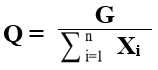 G là tổng số vốn đầu tư phát triển của ngân sách trung ương phân bổ cho các xã ĐBKK vùng bãi ngang, ven biển và hải đảo để thực hiện Dự án 1.(2) Vốn sự nghiệp duy tu bảo dưỡng: Bằng 10% tổng vốn đầu tư phát triển của ngân sách trung ương theo kế hoạch vốn đầu tư phát triển trung hạn của từng huyện.Điều 5. Dự án 2: Đa dạng hóa sinh kế, phát triển mô hình giảm nghèo1. Phân bổ 100% vốn ngân sách trung ương của Dự án 2 cho các huyện.2. Tiêu chí, hệ số và phương pháp tính, xác định phân bổ vốn cho các huyệna) Tiêu chí và hệ số phân bổ vốn cho các huyệnb) Phương pháp tính, xác định phân bổ vốn cho các huyệnVốn ngân sách trung ương phân bổ cho từng huyện được tính theo công thức:Ci = Q x Xi  x YiTrong đó:Ci là vốn ngân sách trung ương phân bổ cho huyện thứ iXi là tổng số các hệ số tiêu chí tổng tỷ lệ hộ nghèo và hộ cận nghèo, tổng số hộ nghèo và hộ cận nghèo của huyện thứ iYi là tổng hệ số tiêu chí vùng khó khăn, số đơn vị hành chính cấp xã của huyện thứ i theo công thức: Yi = (0,12 x HN + 0,015 x XNi) x 2,5 + ĐVi.HN (1; 0) huyện nghèo = 1; huyện không nghèo = 0XNi là số xã ĐBKK vùng bãi ngang, ven biển và hải đảo của huyện thứ iĐVi là tổng hệ số đơn vị hành chính cấp xã của huyện thứ iQ là vốn bình quân cho một huyện được tính theo công thức: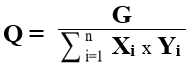 G là tổng số vốn ngân sách trung ương phân bổ cho tỉnh để thực hiện Dự án 2 của Chương trình.Điều 6. Dự án 3: Hỗ trợ phát triển sản xuất, cải thiện dinh dưỡng1. Phân bổ 100% vốn ngân sách trung ương của Dự án 3 cho các huyện.2. Tiểu dự án 1: Hỗ trợ phát triển sản xuất trong lĩnh vực nông nghiệpa) Tiêu chí và hệ số phân bổ vốn cho các huyệnb) Phương pháp tính, xác định phân bổ vốn cho các huyệnVốn ngân sách trung ương phân bổ cho từng huyện được tính theo công thức:Đi = Q x Xi x YiTrong đó:Đi là vốn ngân sách trung ương phân bổ cho huyện thứ iXi là tổng số các hệ số tiêu chí tổng tỷ lệ hộ nghèo và hộ cận nghèo, tổng số hộ nghèo và hộ cận nghèo của huyện thứ iYi là tổng hệ số tiêu chí vùng khó khăn, số đơn vị hành chính cấp xã của huyện thứ i theo công thức: Yi = (0,12 x HN + 0,015 x XNi) x 2,5 + ĐVi.HN (1; 0) huyện nghèo = 1; huyện không nghèo = 0XNi là số xã ĐBKK vùng bãi ngang, ven biển và hải đảo của huyện thứ iĐVi là tổng hệ số đơn vị hành chính cấp xã của huyện thứ iQ là vốn bình quân cho một huyện được tính theo công thức:G là tổng số vốn ngân sách trung ương phân bổ cho tỉnh để thực hiện Tiểu dự án 1 thuộc Dự án 3 của Chương trình.3. Tiểu dự án 2: Cải thiện dinh dưỡnga) Tiêu chí và hệ số phân bổ vốn cho các huyệnb) Phương pháp tính, xác định phân bổ vốn cho các huyệnVốn ngân sách trung ương phân bổ cho từng huyện được tính theo công thức:Ei = Q x Yi x DDiTrong đó:Ei là vốn ngân sách trung ương phân bổ cho huyện thứ iDDi là hệ số tỷ lệ suy dinh dưỡng thấp còi của trẻ em dưới 5 tuổi của huyện thứ iYi là tổng hệ số tiêu chí địa bàn khó khăn, số đơn vị hành chính cấp xã của huyện thứ i theo công thức: Yi = (0,12 x HN+ 0,015 x XNi) x 3 + ĐViHN (1; 0) huyện nghèo = 1; huyện không nghèo = 0XNi là số xã ĐBKK vùng bãi ngang, ven biển và hải đảo của huyện thứ iĐVi là tổng hệ số đơn vị hành chính cấp xã của huyện thứ iQ là vốn bình quân cho một huyện được tính theo công thức: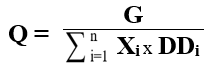 G là tổng số vốn ngân sách trung ương để phân bổ cho các tỉnh để thực hiện Tiểu dự án 2 thuộc Dự án 3 của Chương trình.Điều 7. Dự án 4: Phát triển giáo dục nghề nghiệp, việc làm bền vững1. Tiểu dự án 1: Phát triển giáo dục nghề nghiệp vùng nghèo, vùng khó khăna) Vốn đầu tư phát triển(1) Phân bổ vốn đầu tư phát triển ngân sách trung ương của Tiểu dự án: tối đa 20% cho các Sở, ngành; tối thiểu 80% cho các huyện.(2) Tiêu chí và hệ số phân bổ vốn cho các huyện(3) Phương pháp tính, xác định phân bổ vốn cho các huyệnVốn ngân sách trung ương phân bổ cho từng huyện được tính theo công thức: Hi = Q x XiTrong đó:Hi là vốn ngân sách trung ương phân bổ cho huyện thứ i.Xi là tổng các hệ số tiêu chí của huyện thứ i theo công thức:Xi = (TLi + QMi) x 3 + (TRi + TSi) TLi là hệ số tiêu chí tổng tỷ lệ hộ nghèo và hộ cận nghèo của huyện thứ iQMi là hệ số tiêu chí tổng số hộ nghèo và hộ cận nghèo của huyện thứ iTRi là hệ số tiêu chí số trường cao đẳng, trung cấp giáo dục nghề nghiệp công lập trên địa bàn huyện thứ iTSi là hệ số tiêu chí số lượng tuyển sinh trên địa bàn huyện thứ iQ là vốn bình quân cho một huyện được tính theo công thức: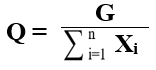 G là tổng số vốn ngân sách trung ương để phân bổ cho tỉnh để thực hiện Tiểu dự án 1 thuộc Dự án 4 của Chương trình.b) Vốn sự nghiệp(1) Phân bổ tối đa 25% tổng số vốn sự nghiệp ngân sách trung ương của Tiểu dự án cho các Sở, ngành.(2) Phân bổ tối thiểu 35% tổng số vốn sự nghiệp ngân sách trung ương của Tiểu dự án cho các huyện để hỗ trợ một số cơ sở giáo dục nghề nghiệp công lập trên địa bànTiêu chí và hệ số phân bổ vốn cho các huyệnPhương pháp tính, xác định phân bổ vốnVốn ngân sách trung ương phân bổ cho từng huyện được tính theo công thức: Ii = Q x XiTrong đó:Ii là vốn ngân sách trung ương phân bổ cho huyện thứ iXi là tổng số các hệ số tiêu chí của huyện thứ i theo công thức:Xi = (TLi + QMi) x 3 + (TRi+ TSi).TLi là hệ số tiêu chí tổng tỷ lệ hộ nghèo và hộ cận nghèo của huyện thứ iQMi là hệ số tiêu chí tổng số hộ nghèo và hộ cận nghèo của huyện thứ iTRi là tổng hệ số tiêu chí số cơ sở giáo dục nghề nghiệp công lập của huyện thứ i được tính theo công thức:TRi= 0,3 x CĐi + 0,2 x TCi + 0,1 x TTiCĐi là số trường cao đẳng công lập của huyện thứ iTCi là số trường trung cấp công lập của huyện thứ iTTi là số trung tâm giáo dục nghề nghiệp công lập của huyện thứ iTSi là hệ số tiêu chí số lượng tuyển sinh trên địa bàn huyện thứ iQ là vốn bình quân cho một huyện được tính theo công thức:G là tổng số vốn sự nghiệp ngân sách trung ương phân bổ cho tỉnh để hỗ trợ một số cơ sở giáo dục nghề nghiệp công lập của tỉnh có huyện nghèo thực hiện Tiểu dự án 1 thuộc Dự án 4 của Chương trình.(3) Phân bổ tối thiểu 40% tổng số vốn sự nghiệp ngân sách trung ương của Tiểu dự án cho các huyện để hỗ trợ đào tạo nghề cho người lao động thuộc hộ nghèo, hộ cận nghèo, hộ mới thoát nghèo; người dân sinh sống trên địa bàn huyện nghèo, xã ĐBKK vùng bãi ngang, ven biển và hải đảoTiêu chí và hệ số phân bổ vốn cho các huyệnPhương pháp tính, xác định phân bổ vốn cho các huyệnVốn ngân sách trung ương phân bổ cho từng huyện được tính theo công thức:Ki = Q x XiTrong đó:Ki là vốn ngân sách trung ương phân bổ cho huyện thứ iXi là tổng số các hệ số tiêu chí của huyện thứ i theo công thức:Xi = TLi + QMi + 0,12 x HN + 0,015 x XNi + ĐVi + TSiTLi là hệ số tiêu chí tổng tỷ lệ hộ nghèo và hộ cận nghèo của huyện thứ iQMi là hệ số tiêu chí tổng số hộ nghèo và hộ cận nghèo của huyện thứ iHN (1; 0) huyện nghèo = 1; huyện không nghèo = 0XNi là số xã ĐBKK vùng bãi ngang, ven biển và hải đảo của huyện thứ iĐVi là tổng hệ số đơn vị hành chính cấp xã của huyện thứ iTSi là hệ số tiêu chí số lượng tuyển sinh các đối tượng của Tiểu dự án trên địa bàn huyện thứ iQ là vốn bình quân cho một huyện được tính theo công thức:G là tổng số vốn sự nghiệp ngân sách trung ương phân bổ cho tỉnh thực hiện Tiểu dự án 1 thuộc Dự án 4 của Chương trình để hỗ trợ đào tạo nghề cho người lao động thuộc hộ nghèo, hộ cận nghèo, hộ mới thoát nghèo; người dân sinh sống trên địa bàn huyện nghèo, xã ĐBKK vùng bãi ngang, ven biển và hải đảo.2. Tiểu dự án 2: Hỗ trợ người lao động đi làm việc ở nước ngoài theo hợp đồnga) Phân bổ vốn ngân sách trung ương của Tiểu dự án: tối đa 25% cho các Sở, ngành; tối thiểu 75% cho các huyện.b) Tiêu chí và hệ số phân bổ vốn và phương pháp tính cho các huyện:(1) Tiêu chí và hệ số phân bổ vốn cho các huyện:(2) Phương pháp tính, xác định phân bổ vốn cho các huyện:Vốn ngân sách trung ương phân bổ cho từng huyện được tính theo công thức:Li = Q x Xi x YiTrong đó: Li là vốn ngân sách trung ương phân bổ cho huyện thứ iXi là tổng số các hệ số tiêu chí tổng tỷ lệ hộ nghèo và hộ cận nghèo, tổng số hộ nghèo và hộ cận nghèo của các xã ĐBKK bãi ngang, ven biển và  hải đảo hoặc các xã thuộc huyện nghèo trong huyện thứ iYi là tổng hệ số tiêu chí vùng khó khăn của huyện nghèo, huyện có xã ĐBKK vùng bãi ngang, ven biển và hải đảo thứ i, theo công thức:Yi = 0,12 x HN + 0,0015 x XNiHN (1; 0) huyện nghèo = 1; huyện không nghèo = 0XNi là số xã ĐBKK vùng bãi ngang, ven biển và hải đảo của huyện thứ iQ là vốn bình quân cho một huyện được tính theo công thức:G là tổng số vốn ngân sách trung ương để phân bổ cho tỉnh thực hiện Tiểu dự án 2 thuộc Dự án 4 của Chương trình.3. Tiểu dự án 3: Hỗ trợ việc làm bền vữnga) Phân bổ vốn ngân sách trung ương của Tiểu dự án: tối đa 20% cho các Sở, ngành; tối thiểu 80% cho các huyện.b) Tiêu chí và hệ số phân bổ vốn và phương pháp tính cho các huyện(1) Tiêu chí và hệ số phân bổ vốn cho các huyện(2) Phương pháp tính, xác định phân bổ vốn cho các huyệnVốn ngân sách trung ương phân bổ cho từng huyện được tính theo công thức:Mi = Q x Xi x YiTrong đó:Mi là vốn ngân sách trung ương phân bổ cho huyện thứ iXi là tổng số các hệ số tiêu chí tổng tỷ lệ hộ nghèo và hộ cận nghèo, tổng số hộ nghèo và hộ cận nghèo của huyện thứ iYi là hệ số lực lượng lao động từ 15 tuổi trở lên của huyện thứ iQ là vốn bình quân cho một huyện được tính theo công thức:G là tổng số vốn ngân sách trung ương để phân bổ cho tỉnh thực hiện Tiểu dự án 3 thuộc Dự án 4 của Chương trình.Điều 8. Dự án 5: Hỗ trợ nhà ở cho hộ nghèo, hộ cận nghèo trên địa bàn huyện nghèo1. Vốn sự nghiệp ngân sách trung ương phân bổ cho huyện nghèo ĐaKrông trên cơ sở kế hoạch hàng năm căn cứ nhu cầu xây mới, sửa chữa nhà ở của hộ nghèo, hộ cận nghèo trên địa bàn huyện.2. Định mức hỗ trợ: nhà xây mới 40.000.000 đồng/hộ; sửa chữa nhà 20.000.000 đồng/hộ từ vốn sự nghiệp ngân sách trung ương.Điều 9. Dự án 6: Truyền thông và giảm nghèo về thông tin1. Tiểu dự án 1: Giảm nghèo về thông tina) Phân bổ vốn ngân sách trung ương của Tiểu dự án: tối đa 30% cho các Sở, ngành; tối thiểu 70% cho các huyện.b) Tiêu chí, hệ số phân bổ vốn và phương pháp tính cho các huyện(1) Tiêu chí và hệ số phân bổ vốn cho các huyện(2) Phương pháp tính, xác định phân bổ vốn cho các huyệnVốn ngân sách trung ương phân bổ cho từng huyện được tính theo công thức:Ni = Q x Xi x Yi + DiTrong đó:Ni là vốn ngân sách trung ương phân bổ cho huyện thứ iXi là tổng số các hệ số tiêu chí tổng tỷ lệ hộ nghèo và hộ cận nghèo, tổng số hộ nghèo và hộ cận nghèo của huyện thứ iYi là tổng hệ số tiêu chí vùng khó khăn, số đơn vị hành chính cấp xã của huyện thứ i quy định tại theo công thức: Yi = 0,12 x HN + 0,015 x XNi + ĐVi.HN (1; 0) huyện nghèo = 1; huyện không nghèo = 0XNi là số xã ĐBKK vùng bãi ngang, ven biển và hải đảo của huyện thứ iĐVi là tổng hệ số đơn vị hành chính cấp xã của huyện thứ iDi là nhu cầu kinh phí thực hiện nội dung đặc thù giảm nghèo thông tin theo hướng dẫn của cơ quan chủ trì Tiểu dự án của huyện thứ iQ là vốn bình quân cho một huyện được tính theo công thức: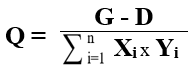 Trong đó: G là tổng số vốn ngân sách trung ương phân bổ cho tỉnh để thực hiện Tiểu dự án 1 thuộc Dự án 6; D là tổng nhu cầu kinh phí thực hiện nội dung đặc thù giảm nghèo thông tin của tỉnh.2. Tiểu dự án 2: Truyền thông về giảm nghèo đa chiềua) Phân bổ vốn ngân sách trung ương của Tiểu dự án: tối đa 35% cho các Sở, ban ngành cấp tỉnh; tối thiểu 65% cho các huyện.b) Tiêu chí, hệ số phân bổ vốn và phương pháp tính cho các huyện(1) Tiêu chí và hệ số phân bổ vốn cho các huyện(2) Phương pháp tính, xác định phân bổ vốn cho các huyệnVốn ngân sách trung ương phân bổ cho từng huyện được tính theo công thức:Pi = Q  x Xi x YiTrong đó:Pi là vốn ngân sách trung ương phân bổ cho huyện thứ iXi là tổng số các hệ số tiêu chí tổng tỷ lệ hộ nghèo và hộ cận nghèo, tổng số hộ nghèo và hộ cận nghèo của huyện thứ iYi là tổng hệ số tiêu chí vùng khó khăn, số đơn vị hành chính cấp xã của huyện thứ i quy định tại theo công thức: Yi = 0,12 x HN + 0,015 x XNi + ĐViHN (1; 0) huyện nghèo = 1; huyện không nghèo = 0XNi là số xã ĐBKK vùng bãi ngang, ven biển và hải đảo của huyện thứ iĐVi là tổng hệ số đơn vị hành chính cấp xã của huyện thứ iQ là vốn bình quân cho một huyện được tính theo công thức:G là tổng số vốn ngân sách trung ương phân bổ cho tỉnh để thực hiện Tiểu dự án 2, thuộc Dự án 6.Điều 10. Dự án 7: Nâng cao năng lực và giám sát, đánh giá Chương trình1. Phân bổ vốn ngân sách trung ương của Tiểu dự án: tối đa 45% cho các Sở, ngành; tối thiểu 55% cho các huyện.2. Tiêu chí và hệ số phân bổ vốn cho các huyện3. Phương pháp tính, xác định phân bổ vốn cho các huyệnVốn ngân sách trung ương phân bổ cho từng huyện được tính theo công thức:Ri = Q x Xi x YiTrong đó:Ri là vốn ngân sách trung ương phân bổ cho huyện thứ iXi là tổng số các hệ số tiêu chí tổng tỷ lệ hộ nghèo và hộ cận nghèo, tổng số hộ nghèo và hộ cận nghèo của huyện thứ iYi là tổng hệ số tiêu chí vùng khó khăn, số đơn vị hành chính cấp xã của huyện thứ i quy định tại theo công thức: Yi = 0,12 x HN + 0,015 x XNi + ĐViHN (1; 0) huyện nghèo = 1; huyện không nghèo = 0XNi là số xã ĐBKK vùng bãi ngang, ven biển và hải đảo của huyện thứ iĐVi là hệ số đơn vị hành chính cấp xã của huyện thứ iQ là vốn bình quân cho một huyện được tính theo công thức:G là tổng số vốn ngân sách trung ương phân bổ cho tỉnh để thực hiện Dự án 7.Điều 11. Tỷ lệ vốn đối ứng của ngân sách địa phương thực hiện Chương trình1. Trên cơ sở nguồn ngân sách trung ương được phân bổ, Ủy ban nhân dân các huyện bố trí vốn đối ứng từ ngân sách địa phương mức tối thiểu 10%, trong đó: a) Ngân sách tỉnh hỗ trợ: 100% vốn đối ứng cho huyện nghèo ĐaKrông và  huyện đảo ĐBKK Cồn Cỏ; 50% vốn đối ứng cho các huyện có tỷ lệ hộ nghèo từ 25% trở lên. b) Các huyện, thị xã, thành phố còn lại (có tỷ lệ hộ nghèo dưới 25%) có trách nhiệm bố trí vốn đối ứng từ nguồn ngân sách địa phương mình để thực hiện Chương trình.2. Trên cơ sở nguồn ngân sách trung ương phân bổ cho các Sở, ngành, Ủy ban nhân dân tỉnh bố trí 100% vốn đối ứng cho các Sở, ngành thực hiện./.	Phụ lụcTỔNG HỢP ĐIỂM HỆ SỐ CÁC DỰ ÁN, TIỂU DỰ ÁN THÀNH PHẦN CHƯƠNG TRÌNH MỤC TIÊU QUỐC GIA GIẢM NGHÈO GIAI ĐOẠN 2021-2025THEO CÁC HUYỆN, THỊ XÃ, THÀNH PHỐ(Kèm theo Nghị quyết số       /NQ-HĐND, ngày     tháng 4 năm 2022 của Hội đồng nhân dân tỉnh Quảng Trị)Tiêu chíHệ số1. Tiêu chí 1: Quy mô dân số của huyện0,172. Tiêu chí 2: Tổng tỷ lệ hộ nghèo và hộ cận nghèo của huyện0,413. Tiêu chí 3: Đặc điểm địa lý của huyện nghèo0,144. Tiêu chí 4: Số đơn vị hành chính cấp xã của huyện0,12Tổng cộng hệ số0,84Tiêu chíHệ sốXã ĐBKK vùng bãi ngang, ven biển1Huyện đảo Cồn Cỏ3Tiêu chíHệ số1. Tiêu chí 1: Tổng tỷ lệ hộ nghèo và hộ cận nghèo của các huyện- Dưới 8%0,4- Từ 8% đến dưới 15%0,5- Từ 15% đến dưới 25%0,6- Từ 25% trở lên0,72. Tiêu chí 2: Tổng số hộ nghèo và hộ cận nghèo của các huyện - Dưới 1.200 hộ0,4- Từ 1.200 hộ đến dưới 2.400 hộ0,45- Từ 2.400 hộ đến dưới 3.600 hộ0,5- Từ 3.600 hộ trở đến dưới 4.800 hộ0,6- Từ 4.800 hộ đến dưới 6.000 hộ0,7- Từ 6.000 hộ đến dưới 7.200 hộ0,8- Từ 7.200 hộ trở lên0,93. Tiêu chí 3: Địa bàn khó khăn- Huyện nghèo0,12- Mỗi một xã đặc biệt khó khăn vùng bãi ngang, ven biển và hải đảo0,0154. Tiêu chí 4: Số đơn vị hành chính cấp xã của huyệnMỗi xã/phường/thị trấn0,0092Tiêu chíHệ số1. Tiêu chí 1: Tổng tỷ lệ hộ nghèo và hộ cận nghèo của các huyện- Dưới 8%0,4- Từ 8% đến dưới 15%0,5- Từ 15% đến dưới 25%0,6- Từ 25% trở lên0,72. Tiêu chí 2: Tổng số hộ nghèo và hộ cận nghèo của các huyện - Dưới 1.200 hộ0,4- Từ 1.200 hộ đến dưới 2.400 hộ0,45- Từ 2.400 hộ đến dưới 3.600 hộ0,5- Từ 3.600 hộ trở đến dưới 4.800 hộ0,6- Từ 4.800 hộ đến dưới 6.000 hộ0,7- Từ 6.000 hộ đến dưới 7.200 hộ0,8- Từ 7.200 hộ trở lên0,93. Tiêu chí 3: Địa bàn khó khăn- Huyện nghèo0,12- Mỗi một xã ĐBKK vùng bãi ngang, ven biển và hải đảo0,0154. Tiêu chí 4: Số đơn vị hành chính cấp xã của huyệnMỗi xã/phường/thị trấn0,0092Tiêu chíHệ số1. Tiêu chí 1: Địa bàn khó khăn- Huyện nghèo0,12- Mỗi một xã ĐBKK vùng bãi ngang, ven biển và hải đảo0,0152. Tiêu chí 2: Số đơn vị hành chính cấp xã của huyệnMỗi xã/phường/thị trấn0,00923. Tiêu chí 3: Tỷ lệ suy dinh dưỡng thấp còi của trẻ em dưới 5 tuổi của huyện- Trên 20%1,6- Từ 15% đến 20%1,4- Từ 10% đến dưới 15%1,2- Dưới 10%1Tiêu chíHệ số1. Tiêu chí 1: Tổng tỷ lệ hộ nghèo và hộ cận nghèo của huyện- Dưới 8%0,4- Từ 8% đến dưới 15%0,5- Từ 15% đến dưới 25%0,6- Từ 25% trở lên0,72. Tiêu chí 2: Tổng số hộ nghèo và hộ cận nghèo của huyện - Dưới 1.200 hộ0,4- Từ 1.200 hộ đến dưới 2.400 hộ0,45- Từ 2.400 hộ đến dưới 3.600 hộ0,5- Từ 3.600 hộ trở đến dưới 4.800 hộ0,6- Từ 4.800 hộ đến dưới 6.000 hộ0,7- Từ 6.000 hộ đến dưới 7.200 hộ0,8- Từ 7.200 hộ trở lên0,93. Tiêu chí 3: Số trường cao đẳng, trung cấp giáo dục nghề nghiệp công lập trên địa bàn của huyện- Có 01 trường0,5- Có 02 trường0,6- Có từ 03 trường trở lên0,74. Tiêu chí 4: Số lượng tuyển sinh trên địa bàn các huyện- Dưới 200 người/năm0,5- Từ 200 người/năm đến dưới 400 người/năm0,6- Từ 400 người/năm trở lên0,7Tiêu chíHệ số1. Tiêu chí 1: Tổng tỷ lệ hộ nghèo và hộ cận nghèo của huyện- Dưới 8%0,4- Từ 8% đến dưới 15%0,5- Từ 15% đến dưới 25%0,6- Từ 25% trở lên0,72. Tiêu chí 2: Tổng số hộ nghèo và hộ cận nghèo của huyện - Dưới 1.200 hộ0,4- Từ 1.200 hộ đến dưới 2.400 hộ0,45- Từ 2.400 hộ đến dưới 3.600 hộ0,5- Từ 3.600 hộ trở đến dưới 4.800 hộ0,6- Từ 4.800 hộ đến dưới 6.000 hộ0,7- Từ 6.000 hộ đến dưới 7.200 hộ0,8- Từ 7.200 hộ trở lên0,93. Tiêu chí 3: Cơ sở giáo dục nghề nghiệp công lập của huyện- Mỗi một trung tâm giáo dục nghề nghiệp0,1- Mỗi một trường trung cấp0,2- Mỗi một trường cao đẳng0,34. Tiêu chí 4: Số lượng tuyển sinh trên địa bàn huyện - Dưới 200 người/năm0,5- Từ 200 người/năm đến dưới 400 người/năm0,6- Từ 400 người/năm trở lên0,7Tiêu chíHệ số1. Tiêu chí 1: Tổng tỷ lệ hộ nghèo và hộ cận nghèo của huyện- Dưới 8%0,4- Từ 8% đến dưới 15%0,5- Từ 15% đến dưới 25%0,6- Từ 25% trở lên0,72. Tiêu chí 2: Tổng số hộ nghèo và hộ cận nghèo của huyện - Dưới 1.200 hộ0,4- Từ 1.200 hộ đến dưới 2.400 hộ0,45- Từ 2.400 hộ đến dưới 3.600 hộ0,5- Từ 3.600 hộ trở đến dưới 4.800 hộ0,6- Từ 4.800 hộ đến dưới 6.000 hộ0,7- Từ 6.000 hộ đến dưới 7.200 hộ0,8- Từ 7.200 hộ trở lên0,93. Tiêu chí 3: Địa bàn khó khăn- Huyện nghèo0,12- Mỗi một xã ĐBKK vùng bãi ngang, ven biển và hải đảo0,0154. Tiêu chí 4: Số đơn vị hành chính cấp xã của huyệnMỗi xã/phường/thị trấn0,00925. Tiêu chí 5: Số lượng tuyển sinh trên địa bàn huyện - Dưới 200 người/năm0,5- Từ 200 người/năm đến dưới 400 người/năm0,6- Từ 400 người/năm trở lên0,7Tiêu chíHệ số1. Tiêu chí 1: Tổng tỷ lệ hộ nghèo và hộ cận nghèo của xã- Dưới 15%0,4- Từ 15% đến dưới 30%0,5- Từ 30% đến dưới 45%0,6- Từ 45% trở lên0,72. Tiêu chí 2: Tổng số hộ nghèo và hộ cận nghèo của xã- Dưới 150 hộ0,4- Từ 150 hộ đến dưới 300 hộ0,45- Từ 300 hộ đến dưới 450 hộ0,5- Từ 450 hộ trở đến dưới 600 hộ0,6- Từ 600 hộ đến dưới 750 hộ0,7- Từ 750 hộ đến dưới 900 hộ0,8- Từ 900 hộ trở lên0,93. Tiêu chí 3: Địa bàn khó khăn- Huyện nghèo0,12- Mỗi một xã ĐBKK vùng bãi ngang, ven biển và hải đảo0,015Tiêu chíHệ số1. Tiêu chí 1: Tổng tỷ lệ hộ nghèo và hộ cận nghèo của huyện- Dưới 8%0,4- Từ 8% đến dưới 15%0,5- Từ 15% đến dưới 25%0,6- Từ 25% trở lên0,72. Tiêu chí 2: Tổng số hộ nghèo và hộ cận nghèo của huyện - Dưới 1.200 hộ0,4- Từ 1.200 hộ đến dưới 2.400 hộ0,45- Từ 2.400 hộ đến dưới 3.600 hộ0,5- Từ 3.600 hộ trở đến dưới 4.800 hộ0,6- Từ 4.800 hộ đến dưới 6.000 hộ0,7- Từ 6.000 hộ đến dưới 7.200 hộ0,8- Từ 7.200 hộ trở lên0,93. Tiêu chí 3: Lực lượng lao động từ đủ 15 tuổi trở lên trên địa bàn huyện- Dưới 10.000 người1- Từ 10.000 người đến dưới 20.000 người1,3- Từ 20.000 người đến dưới 30.000 người1,6- Từ 30.000 người đến dưới 40.000 người1,9- Từ 40.000 người đến dưới 50.000 người2,2- Từ 50.000 người trở lên2,5Tiêu chíHệ số1. Tiêu chí 1: Tổng tỷ lệ hộ nghèo và hộ cận nghèo của huyện- Dưới 8%0,4- Từ 8% đến dưới 15%0,5- Từ 15% đến dưới 25%0,6- Từ 25% trở lên0,72. Tiêu chí 2: Tổng số hộ nghèo và hộ cận nghèo của huyện - Dưới 1.200 hộ0,4- Từ 1.200 hộ đến dưới 2.400 hộ0,45- Từ 2.400 hộ đến dưới 3.600 hộ0,5- Từ 3.600 hộ trở đến dưới 4.800 hộ0,6- Từ 4.800 hộ đến dưới 6.000 hộ0,7- Từ 6.000 hộ đến dưới 7.200 hộ0,8- Từ 7.200 hộ trở lên0,93. Tiêu chí 3. Địa bàn khó khăn- Huyện nghèo0,12- Mỗi một xã ĐBKK vùng bãi ngang, ven biển và hải đảo0,0154. Tiêu chí 3: Số đơn vị hành chính cấp xã của huyệnMỗi xã/phường/thị trấn0,0092Tiêu chíHệ số1. Tiêu chí 1: Tổng tỷ lệ hộ nghèo và hộ cận nghèo của huyện- Dưới 8%0,4- Từ 8% đến dưới 15%0,5- Từ 15% đến dưới 25%0,6- Từ 25% trở lên0,72. Tiêu chí 2: Tổng số hộ nghèo và hộ cận nghèo của huyện - Dưới 1.200 hộ0,4- Từ 1.200 hộ đến dưới 2.400 hộ0,45- Từ 2.400 hộ đến dưới 3.600 hộ0,5- Từ 3.600 hộ trở đến dưới 4.800 hộ0,6- Từ 4.800 hộ đến dưới 6.000 hộ0,7- Từ 6.000 hộ đến dưới 7.200 hộ0,8- Từ 7.200 hộ trở lên0,93. Tiêu chí 3: Địa bàn khó khăn- Huyện nghèo0,12- Mỗi một xã ĐBKK vùng bãi ngang, ven biển và hải đảo0,0154. Tiêu chí 4: Số đơn vị hành chính cấp xã của huyệnMỗi xã/phường/thị trấn0,0092Tiêu chíHệ số1. Tiêu chí 1: Tổng tỷ lệ hộ nghèo và hộ cận nghèo của huyện- Dưới 8%0,4- Từ 8% đến dưới 15%0,5- Từ 15% đến dưới 25%0,6- Từ 25% trở lên0,72. Tiêu chí 2: Tổng số hộ nghèo và hộ cận nghèo của huyện - Dưới 1.200 hộ0,4- Từ 1.200 hộ đến dưới 2.400 hộ0,45- Từ 2.400 hộ đến dưới 3.600 hộ0,5- Từ 3.600 hộ trở đến dưới 4.800 hộ0,6- Từ 4.800 hộ đến dưới 6.000 hộ0,7- Từ 6.000 hộ đến dưới 7.200 hộ0,8- Từ 7.200 hộ trở lên0,93. Tiêu chí 3: Địa bàn khó khăn- Huyện nghèo0,12- Mỗi một xã ĐBKK vùng bãi ngang, ven biển và hải đảo0,0154. Tiêu chí 4: Số đơn vị hành chính cấp xã của huyệnMỗi xã/phường/thị trấn0,0092SttDự án/ Tiểu dự án thành phầnChung toàn tỉnhĐông HàQuảng TrịCam LộĐaKrôngGio LinhHải LăngHướng HóaTriệu PhongVinh LinhCồn CỏIDự án 1: Hỗ trợ đầu tư phát triển hạ tầng kinh tế - xã hội huyện nghèo, xã ĐBKK vùng bãi ngang, ven biển và hải đảo 1Hỗ trợ đầu tư phát triển hạ tầng kinh tế - xã hội huyện nghèo0,840,84 2Hỗ trợ đầu tư phát triển hạ tầng kinh tế - xã hội  xã ĐBKK vùng bãi ngang, ven biển và hải đảo6123IIDự án 2: Đa dạng hóa sinh kế, phát triển mô hình giảm nghèo1,8900,0790,0370,0630,6290,1940,2220,3090,1660,1410,051IIIDự án 3: Hỗ trợ phát triển sản xuất, cải thiện dinh dưỡng 1Tiểu dự án 1: Hỗ trợ phát triển sản xuất trong lĩnh vực nông nghiệp1,8900,0790,0370,0630,6290,1940,2220,3090,1660,1410,051 2Tiểu dự án 2: Cải thiện dinh dưỡng2,1360,0830,0460,0740,7670,2010,2370,3090,1990,1660,054IVDự án 4: Phát triển giáo dục nghề nghiệp, việc làm bền vững 1Tiểu dự án 1: Phát triển giáo dục nghề nghiệp vùng nghèo, vùng khó khăn aHoạt động 134,1503,4502,9003,0505,1003,6003,7005,4003,7003,250 bHoạt động 235,0503,5503,0003,1505,2003,7003,8005,5003,8003,350 cHoạt động 316,3651,6331,3461,4242,3401,7711,8772,3931,8661,716 2Tiểu dự án 2: Hỗ trợ người lao động đi làm việc ở nước ngoài theo hợp đồng2,0321,9620,0140,056 3Tiểu dự án 3: Hỗ trợ việc làm bền vững19,9002,3751,0401,3602,4002,2001,9004,0002,5002,125VDự án 5: Hỗ trợ nhà ở cho hộ nghèo, hộ cận nghèo trên địa bàn huyện nghèo.VIDự án 6: Truyền thông và giảm nghèo về thông tin 1Tiểu dự án 1: Giảm nghèo về thông tin1,5280,0790,0370,0630,3590,1710,1770,3090,1660,1410,027 2Tiểu dự án 2: Truyền thông về giảm nghèo đa chiều1,5280,0790,0370,0630,3590,1710,1770,3090,1660,1410,027VIIDự án 7: Nâng cao năng lực và giám sát, đánh giá Chương trình1,5280,0790,0370,0630,3590,1710,1770,3090,1660,1410,027